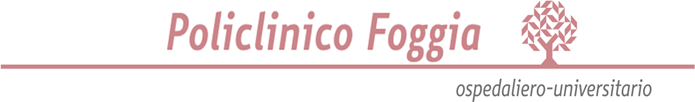 Ammontare complessivo dei debiti verso fornitori e numero delle imprese creditrici al 31/12/2023Imprese creditrici n. 526Importo complessivo debiti verso fornitori € 26.631.622,71